Refer to St. Thomas University Dissertation Manual throughout the writing process.Model Title PageTitle of the Qualitative DissertationBy: Author’s NameDate of the DefenseSubmitted in Partial Fulfillment of the Requirements for the Doctor of Education degree.St. Thomas UniversityMiami Gardens, FloridaApproved: __________________________ (name of Chair, highest earned degree, title, and St. Thomas University) Committee Chair __________________________ (name of Committee Member, highest earned degree, title, St. Thomas University) Committee Member __________________________ (name of Committee Member, highest earned degree, title, St. Thomas University) Committee Member  Copyright 2020 by Jane DoeAll Rights ReservedCopyright Acknowledgement FormSt. Thomas UniversityI, the writer’s full name, understand that I am solely responsible for the content of this dissertation and its use of copyrighted materials. All copyright infringements and issues are solely the responsibly of myself as the author of this dissertation and not St. Thomas University, its programs, or libraries. ______________________________ 				_______________________ Signature of Author 						Date ______________________________ 				_______________________ Witness (Type Name Here) 					Date St. Thomas University Library Release FormTitle of DissertationAuthor’s NameI understand that US Copyright Law protects this dissertation against unauthorized use. By my signature below, I am giving permission to St. Thomas University Library to place this dissertation in its collections in both print and digital forms for open access to the wider academic community. I am also allowing the Library to photocopy and provide a copy of this dissertation for the purpose of interlibrary loans for scholarly purposes and to migrate it to other forms of media for archival purposes.________________________					 _____________________ Signature of Author 						Date ________________________ 					_____________________ Witness (Type Name Here) 					DateAbstractThe target length of the abstract in St. Thomas University doctoral dissertations is 350 words or less, formatted in one double-spaced paragraph (do not create a justified right margin). Guidelines for development of the abstract can be found in  the APA Publication Manual, 7th edition. Note that the Abstract page has no page number and “Abstract” does not appear in the Table of Contents.AcknowledgmentsThis page is typically included in a dissertation. Refer to the Dissertation Manual regarding who should be acknowledged on this page. The “Acknowledgments” entry does appear in the Table of Contents.DedicationRefer to the Dissertation Manual regarding who should be acknowledged in a dedication (this page is often included, although not required, in a dissertation). The Dedication page is numbered, but “Dedication” does not appear in the Table of Contents (note that if the Abstract is two pages long, the page number for the Dedication must be changed to iv).Table of Contents	Acknowledgments	iv	List of Tables 		List of Charts or Graphs 	CHAPTER 1. INTRODUCTION	1Introduction to the Problem (Hit Tab to add page numbers)	1Background, Context, and Theoretical FrameworkStatement of the ProblemPurpose of the StudyResearch QuestionsRationale, Relevance, and Significance of the StudyNature of the Study Definition of TermsAssumptions, Limitations, and DelimitationsChapter 1 Summary(Format Note: These entries are not connected to the text via the “Index and Tables” feature of Microsoft Word.)CHAPTER 2. LITERATURE REVIEW		Introduction to the Literature Review		Theoretical Framework	Review of the Research Literature 	 Methodological Literature	Critique of Previous ResearchChapter 2 SummaryCHAPTER 3. METHODOLOGY		Introduction to Chapter 3	Methodology 	Research Design	Target Population, Sampling Method, and Related Procedures	Target Population	Sampling Method	Sample Size	Recruitment	Data Sources	Data Collection Procedures	Field test/Expert Panel	Data Analysis Procedures	TrustworthinessCredibilityTransferabilityDependabilityConfirmability	Ethical Issues	Chapter 3 SummaryCHAPTER 4. DATA ANALYSIS AND RESULTS 		Introduction	Description of the Sample	Summary of the Results	Detailed Analysis (organized by theme or research question)	Chapter 4 SummaryCHAPTER 5. CONCLUSIONS AND DISCUSSION	Introduction	Discussion of the Results 	Discussion of the Results in Relation to the Literature	Limitations 	Implication of the Results for Practice	Recommendations for Further Research	ConclusionAppendicesReferences	List of TablesTable 1. Add title (single-space table titles; double-space between entries)	xxList of Charts or GraphsFigure 1. Add title (single-space figure titles; double-space between entries)	xx(Note: Do not remove the section break that follows this paragraph.)CHAPTER 1. INTRODUCTIONIntroduction to the ProblemBackground, Context, and Theoretical FrameworkStatement of the ProblemPurpose of the StudyResearch QuestionsRationale, Relevance, and SignificanceNature of the Study Definition of TermsAssumptions, Limitations, and DelimitationsChapter 1 SummaryCHAPTER 2. LITERATURE REVIEWIntroduction to the Literature ReviewTheoretical FrameworkReview of the Research Literature and Methodological LiteratureReview of Research Regarding [the Topic/Research Problem] <replace [the Topic/Research Problem] with your specific topic and add subsections as necessaryReview of Methodological IssuesSynthesis of Research FindingsCritique of Previous Research Chapter 2 SummaryCHAPTER 3. METHODOLOGYIntroduction Research MethodologyResearch DesignTarget Population, Sampling Method, and Related ProceduresTarget Population Sampling MethodSample SizeSettingRecruitmentData SourcesData CollectionField Test/ Expert PanelData Analysis ProceduresTrustworthinessCredibilityTransferabilityDependabilityConfirmabilityEthical IssuesResearcher's Position Statement Conflict of interest assessment. Position statement.Ethical Issues in the StudyChapter 3 SummaryCHAPTER 4. DATA ANALYSIS AND RESULTSIntroductionDescription of the SampleSummary of the ResultsDetailed Analysis (organized by theme or research question)Chapter 4 Summary CHAPTER 5. CONCLUSIONS AND DISCUSSIONIntroductionDiscussion of the ResultsDiscussion of the Results in Relation to the LiteratureLimitationsImplication of the Results for PracticeRecommendations for Further ResearchSummaryAppendix AInstitutional Review Board Approval(insert IRB Approval form here)APPENDIX C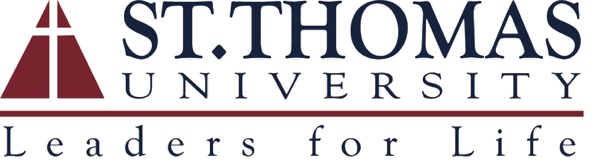 INFORMED CONSENT TO PARTICIPATE IN A RESEARCH STUDY[Insert Title of Study]
PURPOSE OF THE STUDYThe purpose of this study is to [insert the purpose of the study].NUMBER OF STUDY PARTICIPANTSIf you decide to be in this study, you will be one of [insert the total number of subjects] people in this research study.DURATION OF THE STUDYYour participation will involve [insert the duration of the study].  (Please provide the number of hours, days, weeks, months, etc. for participation)PROCEDURESIf you agree to be in the study, we will ask you to do the following things:[Explain tasks and procedures].  (Use short sentences with bullet points to describe the tasks in an 8th grade reading level. Subjects should be told about video or audio taping, assignment to study groups, frequency of procedures, etc.  Subjects should also be informed if any of the procedures are experimental.)[Explain tasks and procedures].  (Use short sentences with bullet points to describe the tasks in an 8th grade reading level. Subjects should be told about video or audio taping, assignment to study groups, frequency of procedures, etc. Subjects should also be informed if any of the procedures are experimental.)RISKS AND/OR DISCOMFORTSThe study has the following possible risks to you: First, [list the risk]; Second, [list the risk] (Risk must be explained, including the likelihood of the risk.  Please list physical, psychological, societal, or economical risks.)  BENEFITSThe study has the following possible benefits to you: [list the benefit(s)] (The benefits to the participant must be stated.  If there are no benefits to the participants, state that fact here, and then list the benefits.)ALTERNATIVESThere are no known alternatives available to you other than not taking part in this study (otherwise, insert information about any alternative procedures or courses of treatment here, if applicable).  Any significant new findings developed during the course of the research which may relate to your willingness to continue participation will be provided to you (required statement only if the study will have more than one measurement or interaction with the participants).   CONFIDENTIALITYThe records of this study will be kept private and will be protected to the fullest extent provided by law. In any sort of report we might publish, we will not include any information that will make it possible to identify you.  Research records will be stored securely, and only the Principal Investigator and Co-Principal Investigator will have access to the records.  However, your records may be inspected by authorized University or other agents who will also keep the information confidential. The research records will be stored in a locked container or on password protected electronic storage devices (computers, USB drives, or the cloud). The records will be kept for seven (7) years and then shredded or permanently deleted from electronic storage devices.[Explain any additional confidentiality procedures here].  The U.S. Department of Health and Human Services (DHHS) may request to review and obtain copies of your records (required statement if the project is HHS funded or is seeking HHS funds). The Food and Drug Administration (FDA) may request to review and obtain copies of your records (required statement if the project falls under Food and Drug Administration regulations).  A description of this clinical trial will be available on http://www.ClinicalTrials.gov, as required by US Law.  This web site will not include information that can identify you.  At most, the web site will include a summary of the results.  You can search this website at anytime.  (Include this paragraph only if the project is a clinical trial).USE OF YOUR INFORMATIONNote: If the study involves the use of identifiable private information and/or biospecimens, then you will be required to include one of the following two statements:Identifiers about you might be removed from the identifiable private information [and/or identifiable biospecimens – if applicable] and that, after such removal, the information [and/or biospecimens – if applicable] could be used for future research studies or distributed to another investigator for future research studies without additional informed consent from you or your legally authorized representative; orYour information [and/or biospecimens – if applicable] collected as part of the research will not be used or distributed for future research studies even if identifiers are removed.Note: If the study involves the use of biospecimens (even if identifiers are removed), then include the following additional statements (if applicable to your particular research project):Your biospecimens may be used for commercial profit and you will (or will not) share in this commercial profit.The researcher will (or might) include whole genome sequencing (i.e., sequencing of a human germline or somatic specimen with the intent to generate the genome or exome sequence of that specimen). COMPENSATION & COSTSYou will receive a payment of [include payment or reimbursement information here] for your participation. (If subjects receive class points or some other token, include that information here. Explain when disbursement will occur and conditions of payment. For example, if monetary benefits will be prorated due to early withdraw. If there is no compensation provided to the subject, state that fact here.) There are no costs to you for participating in this study.  (If costs are associated, please state them here).MEDICAL TREATMENT (Note: This section is required if the study will have more than a minimal risk for illness, injury or accident due to participation in this research).Routinely, STU, its agents, or its employees do not compensate for or provide free care for human subjects in the event that any injury results from participation in a research project.  If you become ill or injured as a direct result of participating in this study, contact your regular medical provider.  If you have insurance, your insurance company may or may not pay for these costs. If you do not have insurance, or if your insurance company refuses to pay, you will be billed. Funds to compensate for pain, expenses, lost wages and other damages caused by injury are not routinely available.RIGHT TO DECLINE OR WITHDRAWYour participation in this study is voluntary.  You are free to participate in the study or withdraw your consent at any time during the study.  You will not lose any benefits if you decide not to participate or if you quit the study early.  The investigator reserves the right to remove you without your consent at such time that he/she feels it is in the best interest.RESEARCHER CONTACT INFORMATIONIf you have any questions about the purpose, procedures, or any other issues relating to this research study you may contact [name of principal investigator] at [location], [phone number], [e-mail address].  IRB CONTACT INFORMATIONIf you would like to talk with someone about your rights of being a subject in this research study or about ethical issues with this research study, you may contact the STU Institutional Review Board Chair by phone at 305-628-6576 or by email at irb@stu.edu.PARTICIPANT AGREEMENT(Use this section if the study uses only online data collection tools, i.e. online surveys).I have read the information in this consent form and agree to participate in this study.  I have had a chance to ask any questions I have about this study, and they have been answered for me.  By clicking on the “I Agree to Participate” button below I am providing my informed consent.(Insert “I Agree to Participate” Button Here on the Website)(Use this section if the study uses face-to-face or a combination of face-to-face and online data collection tools, i.e. face-to-face interviews and online surveys).I have read the information in this consent form and agree to participate in this study.  I have had a chance to ask any questions I have about this study, and they have been answered for me.  I understand that I will be given a copy of this form for my records.________________________________        			__________________Signature of Participant						Date________________________________Printed Name of Participant________________________________				__________________Name & Signature of Person Obtaining Consent				DateAppendix DCopyright Instruments if anyREFERENCES(References should be single-spaced, with a full space between entries. Use the ruler to create a hanging indent.)
SUMMARY INFORMATION(Note: This summarized key information section needs to be included at the beginning of the Consent Form.  The information provided in this section must be brief.  More detailed information should be provided later on in the respective areas of the Consent Form).Things you should know about this study:Purpose: The purpose of the study is to [very briefly describe study purpose]. Procedures: If you choose to participate, you will be asked to [very briefly explain what the participant will do]. Duration: This will take about [very briefly describe the period of time].Risks: The main risk or discomfort from this research is [very briefly describe].Benefits: The main benefit to you from this research is [very briefly describe – or state there are no benefits].Alternatives: There are no known alternatives available to you other than not taking part in this study. (Note: if there are alternatives, then please revise the above statement and briefly list the alternatives)Participation: Taking part in this research project is voluntary. Please carefully read the entire document before agreeing to participate.